муниципальное бюджетное дошкольное образовательное учреждение детский сад №  4 «Солнышко» муниципального образования Абинский район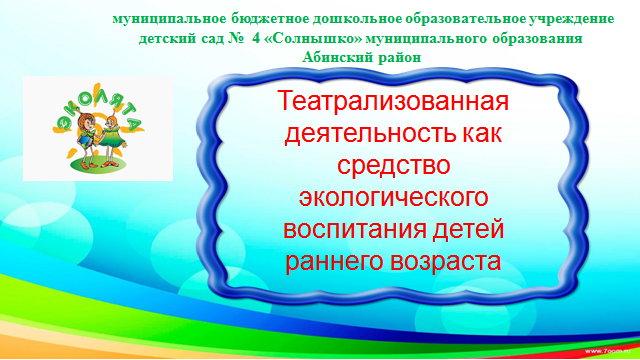 Воспитатель Шашкова Т.А.г. Абинск2017 год  Проблема экологического образования сегодня волнует всех – ученых, педагогов, общественность. Чему и как учить детей, чтобы сформировать у них на доступном им уровне современную научную картину мира, представление о месте человека в этом мире, об особенностях взаимоотношений в этом мире? Работая в детском саду, я обратила внимание на то, что небрежное, а порой жестокое отношение детей к природе объясняется отсутствием необходимых знаний. Например: пятилетний малыш безжалостно топчет муравья, отрывает насекомым крылья, обрывает и бросает листья. Делает он это не потому, что он жестокий, а потому что не знает, какую пользу приносят растения, насекомые, птицы. Кого винить в том, что в жизни насущной при нехватке средств и времени, мы упускаем из виду такие ценные качества человека, как любовь к природе, бережное отношение к « братьям нашим меньшим»?     Дошкольный возраст — оптимальный период в развитии экологической культуры личности. В этом возрасте ребенок начинает выделять себя из окружающей среды, развивается эмоционально-ценностное отношение к окружающему, формируются основы нравственно-экологических позиций личности, которые проявляются во взаимодействии ребенка с природой, а также в его поведении в природе. Именно благодаря этому появляется возможность формирования экологических знаний у детей, норм и правил взаимодействия с природой, воспитания сопереживания к ней, активности в решении некоторых экологических проблем. Поэтому работу по осознанно правильному отношению к природным явлениям и объектам, которые окружают ребенка, необходимо начинать как можно раньше, при этом используя новые подходы к образовательной деятельности. Эффективный путь освоения экологической культуры состоит в том, чтобы не только передавать знания, но и формировать способ мышления, необходимый для решения и прогнозирования существующих проблем.     Мы стали решать эти вопросы через реализацию проекта «Театрализованная деятельность как средство экологического воспитания детей раннего возраста.». Формирование предпосылок экологического сознания детей раннего возраста в различных видах деятельность стало традиционным для нашего детского сада. В продолжении работы в данном направлении мною предложено использовать театрализованную деятельность. В результате возникла идея реализация проекта «Театрализованная деятельность как средство экологического воспитания детей раннего возраста» (приложение)Наряду с традиционными формами работы, такими как наблюдения, экспериментирование, чтение художественной литературы на экологическую тематику, прогулки, игровые обучающие ситуации, экологические занятия я предложила использовать театрализованные игры и постановки.Театрализованная деятельность – одна из нетрадиционных форм экологического воспитания. Нетрадиционных потому, что проблемы окружающей среды малыши раскрывают посредством костюмированных театрализованных постановок с включением песен, танцев, которые направлены на охрану и бережное отношение к природе.Экологический театр наряду с другими несёт в себе и серьёзную воспитательную цель: объяснить малышам доступными их возрасту средствами необходимость бережного отношения к первозданной чистоте природы, показать неприглядность потребительского отдыха, загрязняющего всё вокруг.Основная цель данного проекта: формирование предпосылок экологической культуры детей раннего возраста через театрализованную деятельность.Цель проекта реализуется через постановку следующих задач:• Обогатить детей знаниями правил поведения в природе средствами театра;• Продолжать работу по формированию у детей раннего возраста бережного отношения к природе.Работа по реализации проекта, как и в предыдущей работе, была организована в несколько этапов в первой и второй половине дня во время совместной деятельности в экологической комнате, группах и музыкальном зале. На начальном этапе с малышами проводились беседы с целью выявления имеющихся знаний с целью привлечь внимание и интерес к происходящему, выявить проблему: что знаем, что не знаем? Составлялись листы наблюдения и опросов. Далее была проведена предварительная работа с использованием таких форм как наблюдения в природе, экспериментирование, чтение художественной литературы по данной тематике, экологические занятия. Для этого подобраны методические рекомендации для педагогов и дидактический материал.         Практическая деятельность по реализации проекта выстроена в форме различных игр – развлечений, театрализованных постановок и праздников в которых малыши наряду со педагогами приняли активное участие.      Участвуя в театрализованной игре, дети познают окружающий мир через образы, краски, звуки, а также театрализация развивает эмоциональную сферу ребенка, заставляет его сочувствовать, сопереживать персонажам. Этот вид игры оказывает большое влияние на развитие грамотной, эмоциональной и богатой по содержанию речи детей. Ребенок осваивает богатство родного языка, его выразительные средства, используя интонации, соответствующие характеру героев и поступкам. Театрализованная деятельность также позволяет формировать опыт социальных навыков благодаря тому, что литературные произведения для детей имеют нравственную направленность.            Предметно-пространственная развивающая среда даёт широкие возможности в развитии театральной деятельности воспитанников. Совершенствуются эмоциональное и двигательное самовыражение детей в различных видах детского творчества: художественно-речевом, музыкально-игровом, танцевальном, сценическом, певческом. С помощью игр, игрушек и пособий у детей формируются умения воплощать фантазийные замыслы в творческой деятельности, развиваются партнёрские отношения со сверстниками. В результате совместной деятельности детей и воспитателей, детей и родителей в группе значительно обновилась театральная среда. Участие родителей способствовало возникновению у детей ярких эмоций, творческого вдохновения и развитию индивидуальных способностей и таланта. Эти театральные игры и игрушки сделаны руками детей, педагогов и родителей. Иногда ребенок просыпается очень тяжело, не реагирует на слова мамы, на просьбы «пора вставать», в этом случае может помочь игрушка «птичка», «кошка» или «Кукла Даша» (слова приговорки, потешки «Чик-чирик, просыпайся Сашенька», ребенок уже просыпается в хорошем настроении. Сказка помогает ребенку оценить поступки героев: хорошо, плохо, пожалеть, порадоваться за героев. Например, в сказке «Теремок».— Какие нравственные качества воспитываются в этой сказке?Воспитывает доброту, дружбу, отзывчивость.— Какая главная тема в сказках «Теремок», «Рукавичка»?Самая главная тема – дружба, умение помогать друзьям, учит жить вместе, никого не обижать.В сказке «Колобок»  ребенок учится слушать взрослых, не убегать из дома, если не слушать взрослых (папу, маму, дедушку, бабушку) можно попасть в беду.— Что поучительного в сказке «Заюшкина избушка»?Сказка учит не обижать маленьких, быть честным, справедливым, помогать тем, кто попал в беду.— Сказка «Волк и семеро козлят» чему учит малышей?Сказка учит слушаться маму, старших, не открывать дверь незнакомым людям (учит правилам безопасности).Театрализованная деятельность детей раннего возраста формируется постепенно. Наша с вами задача – во время создать условия для ее появления и развития. Мы используем театрализацию в разных видах деятельности: в педагогическом процессе, в режимных моментах. Например, воспитание культурно – гигиенических навыков  – кукла показывает, как правильно мыть руки, пользоваться полотенцем. Сначала мы открываем кран – у ребенка развивается мелкая моторика рук. Объясняем ребенку, что струя должна быть небольшой, учим ребенка экономить воду, здесь идет экологическое воспитание. Намыливаем руки и моем круговыми движениями, учим руки держать внизу, под водой и при этом приговариваем:Ай, лады, ладыНе боимся мы воды,Чисто умываемся,Даше улыбаемся.Водичка, водичкаУмой мое личико.Чтобы глазоньки блестели,Чтобы щечки краснели,Чтоб смеялся роток,Чтоб кусался зубок.Руки помыли, закрываем кран, руки отжали, чтобы вода не текла, берем полотенце, расправляем, вытираем руки насухо.         Во время еды к нам в гости приходит «Колобок» и показывает, как правильно держать ложку, правильно есть, спрашивает у детей, из чего сварили суп повара (свекла, морковь, картошка, лук, капуста).  Суп очень вкусный, если мы съедим, то у нас будет много сил, мы вырастим большими, здоровыми, в супе есть витамины. Мы хвалим, учим есть. Нельзя заставлять ребенка есть насильно, попутно учим нормам, культуре поведения во время еды.        Используем персонажи – игрушки во время адаптации. Например, куклы отвлекают детей, помогают им расслабиться, снять напряжение, вызывает у детей положительные эмоции. Также используем персонажи – игрушки, как сюрпризные моменты во время занятий, для организации сюжетно – игровых ситуаций и подвижных игр. Театрализованная игра способствует развитию таких качеств личности, как наблюдательность, самостоятельность, выдержка, развитие фантазии, воображения, а самое главное учит ребенка говорить правильно, то есть развивает речь, а также ребенок познает мир во всех красках, узнает правила, учится выполнять требования. Самым любимым театром детей является настольный театр. Он прост и доступен, не требует определенных умений, дети сами действуют с игрушками – персонажами, охотно перевоплощаются в действующих персонажей (Колобок, Лиса, Заяц, пытаются передать характер героя (мимикой, изменяя интонацию, повторяют запомнившиеся фразы (Колобок, Колобок, я тебя, съем). Однако, дети в этом возрасте не могут развивать и обыгрывать весь сюжет, так как им не доступен опыт игровых действий. Все фразы мы с детьми повторяем несколько раз, стараемся обыграть, передаем характер лисы, волка, медведя, мышки и т. д. Для расширения игрового опыта мы проводим индивидуальную работу с детьми, знакомим детей с разными видами театра, также разыгрываем небольшие представления. Что такое кукольный театр? Артист на сцене – кукловод, А зритель в зале там – народ. Артисту смотрят все на руку, Это, конечно, театр кукол!Кукольный театр — это театр, в котором все роли исполняют не люди, а куклы. Кукольный театр существует очень давно. В России наиболее популярным кукольным театром был театр Петрушки. Петрушка — любимый герой из скоморохов, дававших представление для зрителей. Это удалой смельчак и задира, в любой ситуации сохранявший чувство юмора. «Можно куклой покрутить, потянуть ее за нить…» (виды кукол для театра).         Существует множество видов кукол для театра: планшетные, марионетки, куклы-перчатки, тростевые куклы и даже пальчиковые. С планшетными куклами актер-кукловод работает на специальном устройстве, которое называется планшетом. В домашних условиях его заменит невысокий журнальный столик, завешенный тканью. Декорации располагаются прямо на столике, и здесь же разыгрывается спектакль. Специальные планшетные куклы имеют рукоятки, которые крепятся к голове и туловищу куклы. С их помощью актер и управляет куклой.             Марионетка — это кукла на ниточках. Суставы у такой куклы подвижные, поэтому она может ходить и танцевать почти, как настоящая. Обычно их делают из дерева. Но, если пофантазировать, марионетку можно сделать из пенопласта, картона, консервных банок, пластиковых бутылок и даже спичечных коробков.          Бывают и куколки-малышки, которые одеваются на пальчики. Их легко сделать, свернув в трубочку бумагу, разрисовав красками или фломастерами и приклеив ушки, усики и другие необходимые детали. Но, конечно, для домашнего театра чаще всего используются куклы-перчатки.           Прежде чем показать детям сказку, мы проводим этюды с куклами, то есть знакомим малышей с каждым героем. Например, показываем куклу, называем ее, рассматриваем вместе с детьми части ее тела (где у нее глазки, носик, ротик, ушки, даем детям самим внимательно изучить игрушку, поиграть с ней. Затем читаем потешку, поем песенку и рассматриваем данный персонаж несколько раз подряд (при этом внимательно наблюдаем за реакцией детей). Когда станет ясно, что дети хорошо «изучили» игрушку, можно показать следующую. Маленькие детки очень любят играть пальчиковый театр. Кукол ребенок надевает на пальцы и сам действует за персонажа, у него развивается мелкая моторика, воображение, незаметно активизируется словарь ребенка, совершенствуется звуковая культура речи, малыш учится передавать настроение и характер персонажа. Театрализованная деятельность формирует творческие задатки и способности детей, приучает к проявлению самостоятельности. А самое главное – навыки, полученные в театрализованных играх, дети могут использовать в повседневной жизни.  В заключении хочется еще раз подчеркнуть, что экологический театр - новое направление в работе детского сада  и семьи. А это значит, для нас открываются новые возможности творческого поиска, результатом которого становятся не только новые постановки, но, прежде всего, новые знания о нашем общем доме, в котором мы живём, о взаимозависимости человека и природы. Чтобы сыграть на сцене экологический спектакль, сказку, требуются и экологические знания, и умение вжиться в роль, и умение сформулировать идею, желание донести ее  до других.            Театрализованная деятельность, игра поможет ребенку почувствовать причастность к природе, ответственность за нее, что является началом экологической культуры дошкольников, начиная с раннего возраста.             В своей работе по формированию основ экологической культуры  я хочу добиться от детей понимания того, что всё взаимосвязано - природа и человек. Ребёнок познаёт мир на эмоционально-чувственной основе. Он учится наблюдать мир, окружающий его и ориентируется в нём.             Главная цель- это помочь ребёнку обрести статус экологически воспитанного человека, заповедью которого станут слова:                                                        «Пускай я маленький, но я бесконечно сильный, потому, что в мире много существ меньше и слабее меня, иможно сделать им добро, хотя бы тем, чтобы пройтимимо, не задев, не затронув»Е.Леонов